Fragebogen
zu den Querschnittsthemen „Nachhaltige Entwicklung“ sowie „Chancengleichheit und Nichtdiskriminierung“ 
im Rahmen der Projektauswahl und -umsetzung des österreichischen EFRE-Programms IWB/EFRE 2014-20Fragebogenversion für: KMU (kleine und mittlere Unternehmen)Version 1.1 vom 22. Februar 2016erstellt durch:JOANNEUM RESEARCH Forschungsgesellschaft mbH
POLICIES – Institut für Wirtschafts- und Innovationsforschung
Mag. Claudia Winkler
Mag. Marija Breitfuss-Loidl
Mag. Andreas Niederl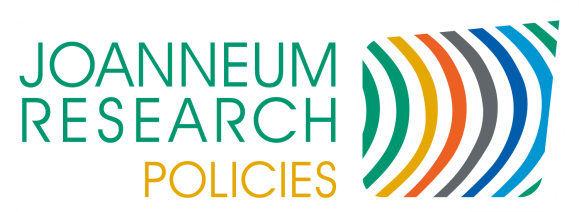 im Auftrag von:IWB/EFRE-Verwaltungsbehörde bei der ÖROK-Geschäftsstelle
Nachhaltige EntwicklungZum UnternehmenUmweltschutz auf Unternehmensebene: 
Zertifizierungen im Bereich Umwelt- und Energiemanagement zeigen eine ganzheitliche Berücksichtigung der nachhaltigen Entwicklung auf Unternehmensebene. Dies trägt neben Einsparungen bei Energieverbrauch, Rohstoffen oder Abfällen (und eine dadurch erzielte Kostenreduktion) zu erhöhtem Verantwortungsbewusstsein und  erhöhter Glaubwürdigkeit bei.

Verfügt Ihr Unternehmen über eine Umwelt-/Energiezertifizierung?

Zutreffendes bitte ankreuzen, Mehrfachnennungen möglich:Weitere Informationen und mögliche Kontaktstellen: Bundesministerium für Land- und Forstwirtschaft, Umwelt und Wasserwirtschaft (www.emas.gv.at ) Umweltbundesamt (www.umweltbundesamt.at/umweltsituation/ums/emas/) TÜV Austria (www.tuev.at/start/browse/de/Webseiten/TUV%20Austria%20Cert/
Zertifizierung%20von%20Managementsystemen/Umwelt)Quality Austria (www.qualityaustria.com/index.php?id=2322 bzw. www.qualityaustria.com/index.php?id=3340) Österreichisches Umweltzeichen (www.umweltzeichen.at) Wirtschaftskammer Österreich (Umwelt: www.wko.at/Content.Node/Service/Umwelt-und-Energie/Nachhaltigkeit-und-Umweltmanagement/Umweltmanagement/Managementsysteme/Umweltmanagementsysteme_fuer_grosse__mittlere_und_kleine_Un.html bzw. Energie: www.wko.at/Content.Node/Service/Umwelt-und-Energie/Energie-und-Klima/Energieeffizienz/Energiemanagementsysteme_nach_ISO_50001.html)Zum ProjektMobilitätsmanagement: 
Rund ein Drittel des gesamten Energieverbrauchs in Österreich entfällt auf den Verkehr, wodurch das Klima und die Umwelt stark belastet werden. Durch nachhaltige Mobilitätsformen werden neben Kosteneinsparungen auch klima- und umweltschonende Effekte erzielt.

Wird Ihr Projekt an einem Ort eingebunden sein, der mit öffentlichen Verkehrsmitteln gut erreichbar ist? Werden Informationen über umwelt- und klimaschonende Mobilitätsformen und Transportmöglichkeiten zur Verfügung gestellt, realisiert und beworben (z.B. Car Sharing) und/oder leistet das Projekt selbst einen Beitrag zu nachhaltiger Mobilität?

Zutreffendes bitte ankreuzen, Mehrfachnennungen möglich:Weitere Informationen und mögliche Kontaktstellen: klimaaktiv (mobilitaetsmanagement.at/ bzw. www.klimaaktiv.at/mobilitaet.html) Wirtschaftskammer Österreich (www.wko.at/Content.Node/Service/Umwelt-und-Energie/Energie-und-Klima/Energieeffizienz/t/Mobilitaet.html) Angebote der BundesländerEnergie-/Ressourceneffizienz: 
Durch die Realisierung von Einsparungspotenzialen beim Energie-/Ressourcenverbrauch wird zu einer Verringerung von Treibhausgas-Emissionen beigetragen und ein Beitrag zur Erreichung der Klimaschutzziele sowie gleichzeitig zur Kostenreduktion auf Unternehmensebene geleistet.

Wird die Projektumsetzung unter energie-/ressourceneffizienten Rahmenbedingungen stattfinden und/oder wird das Projekt selbst zur Steigerung der Energie-/Ressourceneffizienz beitragen? 

Zutreffendes bitte ankreuzen, Mehrfachnennungen möglich:Weitere Informationen und mögliche Kontaktstellen: UmweltförderungÖsterreichische Energieagentur (www.energyagency.at/fakten-service/verbraucherinfos/energieberatung.html) klimaaktiv (www.topprodukte.at/) Wirtschaftskammer Österreich (www.wko.at/Content.Node/Service/Umwelt-und-Energie/Energie-und-Klima/Energieeffizienz/Energieeffizienz---Themenstartseite.html) Nachhaltige Energieerzeugung: 
Die Nutzung fossiler Energieträger führt zum Ausstoß großer Mengen an CO2, worauf ein großer Teil des Treibhauseffektes zurückzuführen ist. Auch die begrenzte Verfügbarkeit fossiler Energieträger führt zu Nachteilen für die VerbraucherInnen (Ressourcenknappheit, Importabhängigkeit, Preissteigerungen etc.). Die Verwendung erneuerbarer Energien trägt einerseits zu einem verbesserten Umwelt- und Klimaschutz sowie zu einer erhöhten Versorgungssicherheit bei.

Wird das Projekt unter Einbeziehung erneuerbarer Energien stattfinden und/oder wird das Projekt selbst zur Förderung der Nutzung erneuerbarer Energien beitragen?
Zutreffendes bitte ankreuzen, Mehrfachnennungen möglich:Weitere Informationen und mögliche Kontaktstellen: Umweltförderung im Inlandklimaaktiv (www.klimaaktiv.at/beratung/energieberatungen.html) Energie-Control Austria (www.e-control.at/de/industrie/service-beratung/energieberater) Bundesministerium für Wissenschaft, Forschung und Wirtschaft – „Energiemanagement in der Hotellerie und Gastronomie“  (http://www.bmwfw.gv.at/Tourismus/TourismusstudienUndPublikationen/Documents/Energieeffizienz_Leitfaden%20Online-Version.pdf) Umwelt und Naturräume: 
Die biologische Vielfalt in Österreich steht unter Druck, z. B. wirken sich die Flächenversiegelung, die Zerschneidung der Landschaft, schädliche Umwelteinträge sowie der fortschreitende Klimawandel auf die Rückzugsgebiete bedrohter Arten aus.

Sind durch das Projekt Auswirkungen auf Fauna, Flora, ökologisch sensible Lebensräume, das Landschaftsbild oder auf andere Interessen des Umweltschutzes wie z. B. saubere Luft, Wasser etc. zu erwarten?
Weitere Informationen und mögliche Kontaktstellen: Umweltberatung (www.umweltberatung.at) Zu beantworten im Falle der Errichtung von Gebäuden und anderen baulicher Maßnahmen: 
Bauprojekte können einen wesentlichen Eingriff in die Umwelt und die Landschaft darstellen und auch für den Energie- und Ressourcenverbrauch ungünstige Effekte im Sinne einer Nachhaltigen Entwicklung nach sich ziehen.

Erfolgt der geplante Bau unter Berücksichtigung von Nachhaltigkeitsaspekten?
Weitere Informationen und mögliche Kontaktstellen: Umweltförderung im InlandKlima- und Energiefonds MusterhaussanierungEnergie-Control Austria (www.e-control.at/de/industrie/service-beratung/energieberater) (www.e-control.at/de/industrie/service-beratung/energieberater) Bundesministerium für Wissenschaft, Forschung und Wirtschaft – „Energiemanagement in der Hotellerie und Gastronomie“ http://www.bmwfw.gv.at/Tourismus/TourismusstudienUndPublikationen/Documents/Energieeffizienz_Leitfaden%20Online-Version.pdf Chancengleichheit und NichtdiskriminierungZum UnternehmenBerücksichtigung von Chancengleichheit und Nichtdiskriminierung auf Unternehmensebene:
Auf regionaler und nationaler Ebene gibt es in Bezug auf Chancengleichheit und Nichtdiskriminierung unterschiedliche Auszeichnungen, Zertifizierungen und Preise, welche die Gleichstellung in der Unternehmenspolitik nachweislich systematisch berücksichtigen. 

Beispielhaft können hier genannt werden:Staatspreis „Familienfreundlichster Betrieb“ DiversCity - Preis der Wirtschaftskammer Wien Zertifizierung:Audit berufundfamilieAudit berufundfamilie für Gesundheits- und PflegeeinrichtungenHat Ihr Unternehmen eine/n dieser Auszeichnungen / Zertifizierungen / Preise (in den letzten fünf Jahren) erhalten oder war dafür nominiert? 

Zutreffendes bitte ankreuzen, Mehrfachnennungen möglich:Weitere Informationen und mögliche Kontaktstellen: Staatspreis „Familienfreundlichster Betrieb“ (http://www.familienfreundlichsterbetrieb.at)DiversCity - Preis der Wirtschaftskammer Wien (http://wko.at/wien/DiversCity/index.html)Maßgeschneiderte Audits für Familie & Beruf (http://www.familieundberuf.at/leistungen/massgeschneiderte-audits/)Abgesehen von Zertifizierungen, Auszeichnungen etc. können Unternehmen auch andere Maßnahmen setzen, welche die Gleichstellung von Frauen und Männern sowie die Nichtdiskriminierung aufgrund des Geschlechts, der Rasse oder ethnischen Herkunft, der Religion oder Weltanschauung, einer Behinderung, des Alters oder der sexuellen Ausrichtung in den Strukturen und Prozessen der Unternehmenspolitik systematisch berücksichtigen.
Welche Maßnahmen führt Ihr Unternehmen zur Chancengleichheit und Nichtdiskriminierung durch?

Zutreffendes bitte ankreuzen, Mehrfachnennungen möglich:Weitere Informationen und mögliche Kontaktstellen:ÖAR – Dachorganisation der Behindertenverbände Österreichs (www.oear.or.at) ÖZIV Österreichweite Zukunftsorientierte InteressenVertretung für Menschen mit Behinderungen (www.oeziv.org) Barriere-Check (www.barriere-check.at)Behindertengleichstellung (https://www.sozialministeriumservice.at
/site/Behindertengleichstellung)Fachspezifische nationale und internationale Studien sowie Handbücher zur Umsetzung von Gender Mainstreaming und Chancengleichheit in Unternehmen, Universitäten und außeruniversitärer Forschung (http://www.femtech.at/wissen/publikationen.html)Gender- und Diversitätsmanagement (http://wissenschaft.bmwfw.gv.at/bmwfw/wissenschaft-hochschulen/gender-und-diversitaet/stabstelle-gender-und-diversitaetsmanagement/gender-und-diversitaetsmanagement/)Frauensektion des Bundesministeriums für Bildung und Frauen (https://www.bmbf.gv.at/frauen/index.html)Bundesministerium für Wissenschaft, Forschung und Wirtschaft – „Tourismus für Alle, Barrierefreies Reisen“  (http://www.bmwfw.gv.at/Tourismus/TourismusstudienUndPublikationen/Documents/HP-Version%202015%20barrierefreies%20Reisen.pdf) Zum ProjektBerücksichtigung von Chancengleichheit und Nichtdiskriminierung im Projekt
Interessen und Bedürfnisse von Frauen, Älteren, Menschen mit Behinderung etc. werden bei der Entwicklung von Produkten, Technologien, Infrastrukturen oder Verfahren nicht immer systematisch berücksichtigt. Dies führte dazu, dass diese Innovationen für bestimmte Zielgruppen häufig nur eingeschränkt funktional sind, wie bspw. Spracherkennungssysteme, Airbags oder Medikamente.

Bitte beantworten Sie inwieweit Ihr Projekt inhaltlich die Aspekte der Diversität und Gleichstellung berücksichtigt.Zutreffendes bitte ankreuzen, Mehrfachnennungen möglich:Weitere Informationen und mögliche Kontaktstellen:Geschlecht und Innovation in Naturwissenschaft, Technik, Medizin und Umwelt (http://www.geschlecht-und-innovation.at/)Bundes-Behindertengleichstellungsgesetz (https://www.bizeps.or.at/gleichstellung/rechte/bgstg.php)ÖNORMEN (https://www.help.gv.at/Portal.Node/hlpd/public/content/127/Seite.1270100.html)Anmerkung: im Sinne des Behindertengleichstellungsgesetzes (BGStG) bedeutet derzeit, dass dabei die ÖNormen B1600 ff als Planungsgrundlage herangezogen werden.BestätigungBei der Projektumsetzung sind die Artikel 7 (Förderung der Gleichstellung von Männern und Frauen und Nichtdiskriminierung) und Artikel 8 (Nachhaltige Entwicklung) der Dachverordnung (EU) Nr. 1303/2013 zu berücksichtigen. Datum/Firmenmäßige Fertigung:	…………………………………………………………………………JaNeinEco- Management and Audit Scheme - EMASISO14001ISO50001ISO26000Österreichisches UmweltzeichenGRI – Global Reporting InitiativeCDP – Climate Disclosure Projectregelmäßige Veröffentlichung eines  Nachhaltigkeitsberichts CSR Zertifizierung nach ÖNORM ON 192500Hat das Unternehmen (in den letzten 5 Jahren) einen Umweltpreis (Energy Globe, Trigos, ASRA, etc.) erhalten? Hat das Unternehmen (in den letzten 5 Jahren) einen Umweltpreis (Energy Globe, Trigos, ASRA, etc.) erhalten? Wenn ja, welchen? …Wenn ja, welchen? …JaNeinNicht zutreffendDer Ort der Projektumsetzung ist für MitarbeiterInnen und KundInnen mit dem öffentlichen Personennahverkehr gut erreichbar.Anforderungen von Menschen mit Behinderungen wurden bei den alternativen Mobilitätsformen berücksichtigt.Die An- bzw. Auslieferung der Vorprodukte Ihrer produzierten Güter erfolgt überwiegend durch umweltschonende Verkehrsmittel (z. B. Bahn).Der Betrieb verfügt über ein Mobilitätskonzept zur klimaschonenden Verbesserung der betrieblichen Logistik.Angebote zu umweltfreundlichen Transportmöglichkeiten werden unterstützt (durch Werbung, Information etc.).Angebote zu umweltfreundlichen Transportmöglichkeiten werden unterstützt (durch Werbung, Information etc.).Wenn ja, welche? ……..Wenn ja, welche? ……..Wenn ja, welche? ……..Das Projekt selbst leistet einen Beitrag zu nachhaltiger Mobilität.Das Projekt selbst leistet einen Beitrag zu nachhaltiger Mobilität.Wenn ja, welchen? ……..Wenn ja, welchen? ……..JaNeinNicht zutreffendDie Projektumsetzung wird zu einer Reduktion des Energieverbrauchs führen. Die Projektumsetzung wird zu einer Reduktion des Energieverbrauchs führen. Wenn ja, Abschätzung der Reduktion in kW/h: ….Wenn ja, Abschätzung der Reduktion in kW/h: ….Wenn ja, Abschätzung der Reduktion in kW/h: ….Der Projektstandort ist bereits energieeffizient (Gebäudeisolierung etc.). Der Projektstandort ist bereits energieeffizient (Gebäudeisolierung etc.). Wenn ja, wurden Förderungen dafür lukriert? …Wenn ja, wurden Förderungen dafür lukriert? …Wenn ja, wurden Förderungen dafür lukriert? …Die Projektumsetzung wird zu einer Reduktion des Ressourcenverbrauchs führen. Die Projektumsetzung wird zu einer Reduktion des Ressourcenverbrauchs führen. Wenn ja, in welcher Weise? ….Wenn ja, in welcher Weise? ….Wenn ja, in welcher Weise? ….Die Projektumsetzung wird unter Verwendung energieeffizienter Geräte (z. B. LED Beleuchtung etc.) stattfinden.Planen Sie bis 2020 Investitionen zur Verbesserung Ihrer Energie- und Ressourceneffizienz?Sonstige: ……..Das Projekt selbst wird zur Steigerung der Energie-/Ressourceneffizienz beitragen.Das Projekt selbst wird zur Steigerung der Energie-/Ressourceneffizienz beitragen.Wenn ja, wie? ……..Wenn ja, wie? ……..Wenn ja, wie? ……..JaNeinNicht zutreffendAm Projektstandort wird Solarenergie zur Energieversorgung verwendet.Am Projektstandort wird Biomasse/Biomassefernwärme zur Energieversorgung verwendet.Am Projektstandort  wird Abwärme/Fernwärme zur Energieversorgung verwendet.Das Unternehmen verwendet derzeit Ökostrom.Sonstige: ……..PositivPositivNegativNegativNeinHat Ihr Projekt Auswirkungen auf den Wasserverbrauch?Hat Ihr Projekt Auswirkungen auf die Luftverschmutzung?Hat Ihr Projekt Auswirkungen auf den Feinstaubbelastung?Hat Ihr Projekt Auswirkungen auf den Flächenverbrauch?Hat Ihr Projekt Auswirkungen auf das Abfallmanagement?Hat Ihr Projekt Auswirkungen auf die biologische Vielfalt?JaNeinNicht zutreffendDas Projekt wird auf bereits versiegelter Fläche (Bauflächen mit bestehenden Gebäuden, befestigte Bauflächen) durchgeführt.Die Energieversorgung erfolgt unter Einbeziehung von erneuerbaren Energieträgern.Das Gebäude wird im Niedrigenergiestandard (A+ oder A++) errichtet. Bei der Errichtung des Gebäudes werden die Grundsätze der Barrierefreiheit berücksichtigt.JaNeinAuszeichnungen / Nominierungen / Zertifizierungen und PreiseWenn ja, welche(n):…JaNeinStrukturelle Maßnahmen
(z.B. Umsetzung eines qualifizierten GleichstellungsplansErhebung von Controlling-Kennzahlen zur Entwicklung von Gleichstellungsmaßnahmen und zur Kontrolle der gesetzten Gleichstellungsziele Erfüllung von Gleichstellungsmaßnahmen als Bewertungskriterium in der Führungskräftebeurteilung Maßnahmen zur Einhaltung des GleichbehandlungsgesetzesMaßnahmen zur Umsetzung von Disability Management)Wenn ja, welche: …Wenn ja, welche: …Wenn ja, welche: …Maßnahmen zur Chancengleichheit und Antidiskriminierung bei Einstellung und Aufstieg
(z.B. Diversitätsgerechte Auswahl- und Einstellungsverfahren (u.a. geschlechtergerechte Formulierung der Ausschreibung) Gezieltes Recruiting von Frauen, MigrantInnen, älteren Personen, Personen mit BehinderungGezieltes Recruiting von Frauen, MigrantInnen, älteren Personen, Personen mit Behinderung in Führungsebenen Förderung von BerufseinsteigerInnen benachteiligter GruppenKarriereförderung für Frauen, MigrantInnen, älteren Personen, Personen mit Behinderung Karriereförderung für Teilzeitkräfte)Wenn ja, welche: …Wenn ja, welche: …Wenn ja, welche: …Maßnahmen zur Chancengleichheit und Antidiskriminierung in der Weiterbildung(z.B. Sensibilisierungsmaßnahmen und Informationsarbeit zu Diskriminierungsthemen wie Rassismus, Sexismus, Homophobie, unterschiedlichen Barrieren etc.Spezielle Bildungsangebote für Frauen, MigrantInnen, ältere Personen, Personen mit BehinderungBereitstellung von Weiterbildungsplätzen für Frauen, MigrantInnen, ältere Personen, Personen mit Behinderung (Quoten))Wenn ja, welche: …Wenn ja, welche: …Wenn ja, welche: …Maßnahmen zur Vereinbarkeit von Beruf und Privatleben(z.B. Maßnahmen zur besseren Vereinbarkeit von Privat- und Berufsleben (flexible Arbeitszeitmodelle, Heimarbeitsplätze etc.) Förderung von Männern hinsichtlich Elternkarenz Wiedereinstiegsplanung und Förderung von WiedereinsteigerInnen Bereitstellung betrieblicher oder externer KinderbetreuungWiedereinstiegsplanung nach langen KrankenständenSpezielle (Arbeitszeit)Modelle für Menschen mit gesundheitlichen Problemen und Menschen mit Behinderungen)Wenn ja, welche: …Wenn ja, welche: …Wenn ja, welche: …Maßnahmen zur Chancengleichheit und Antidiskriminierung im Außenauftritt(z.B. Vermeidung von Geschlechterstereotypen im AußenauftrittOrganisationskulturelle Maßnahmen zur betrieblichen Gleichstellung von Männern und Frauen (z.B. geschlechtergerechte Sprache, diskriminierungsfreie Bildsprache, Verhaltensvereinbarungen)Barrierefreies Werbe- und InformationsmaterialBarrierefreie Website))Wenn ja, welche: …Wenn ja, welche: …Wenn ja, welche: …Maßnahmen zur Chancengleichheit und Antidiskriminierung in der Arbeitsplatzgestaltung(z.B. Geschlechtergerechte Arbeitsplatzgestaltung Behindertengerechte Arbeitsplatzgestaltung Altersgerechte Arbeitsplatzgestaltung)Wenn ja, welche: …Wenn ja, welche: …Wenn ja, welche: …Andere Maßnahmen, und zwar: …..JaNeinNicht zutreffendBerücksichtigt die Innovation/ Technologie die unterschiedliche Nutzung durch verschiedene Gruppen und Personen (Frauen, unterschiedliche Altersgruppen, Menschen mit Behinderungen, ethnische und soziale Identitätsgruppen)?Wenn ja, wie? ……..Wenn ja, wie? ……..Wenn ja, wie? ……..Wenn ja, wie? ……..Wirken sich das Projekt bzw. Ergebnisse des Projektes positiv auf die Lebens- und Arbeitsbedingungen von unterrepräsentierten Gruppen (Frauen, Ältere, Menschen mit besonderen Bedürfnissen etc.) / Gruppen, die als benachteiligt gelten oder sozial ausgeschlossen sind, aus?Wenn ja, wie? ……..Wenn ja, wie? ……..Wenn ja, wie? ……..Wenn ja, wie? ……..Fördert das Projekt zielgruppenspezifische Angebote/Inhalte (beispielsweise Veranstaltungen speziell für Frauen, speziell für Männer, für MigrantInnen etc.)?Wenn ja, wie? ……..Wenn ja, wie? ……..Wenn ja, wie? ……..Wenn ja, wie? ……..Werden bei den zielgruppenspezifischen Angeboten die Anforderungen der Barrierefreiheit entsprechend berücksichtigt?Wenn ja, wie? ……..Wenn ja, wie? ……..Wenn ja, wie? ……..Wenn ja, wie? ……..Fördert das Projekt im Fall von Neubauten die Barrierefreiheit im Sinne des Behindertengleichstellungsgesetzes?Wenn ja, wie? ……..Wenn ja, wie? ……..Wenn ja, wie? ……..Wenn ja, wie? ……..Hiermit wird bestätigt, dass die Zielsetzungen der Querschnittsthemen (Nachhaltigkeit und Chancengleichheit und Nichtdiskriminierung) beachtet werden